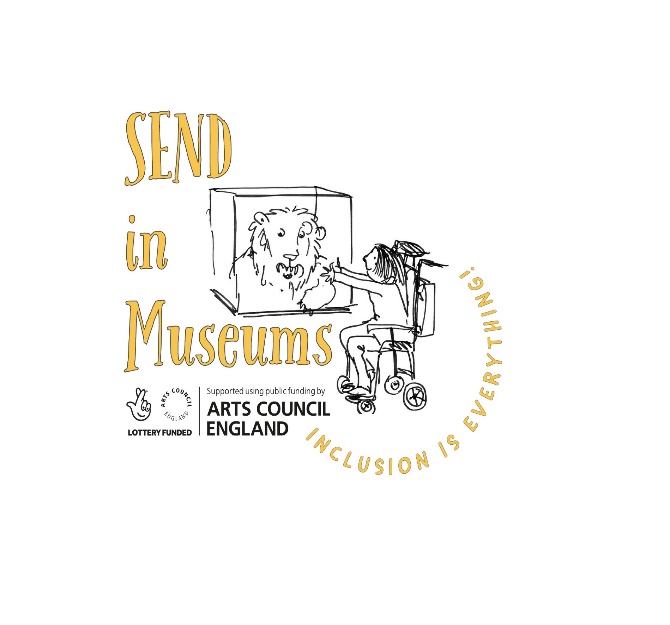 Case study submission formThank you for your contribution to www.sendinmuseums.org Case studies from museums help to showcase what is possible and encourage others to try something new! Please complete this word document and email it to: info@sendinmuseums.org Name of Museum:Date of work:Title/theme of work:Details of case study including aims, outcomes, who reached and resources needed:Top tips or additional comments following the work: